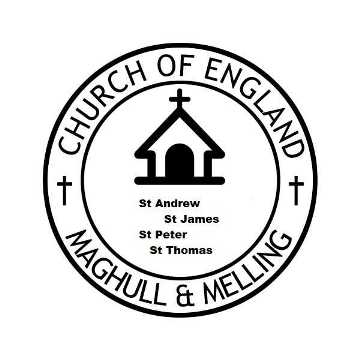 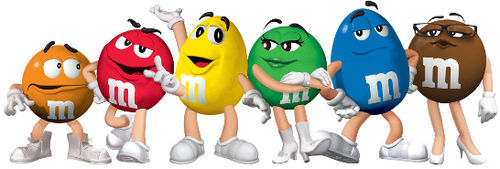 “M&M C3G” 2021MAGHULL AMD MELLING CHRISTIANS OF THE THIRD GENERATION Our Aim:To engage with others in promoting the Love of Jesus through fellowship and faith.MMC3G THIS YEARS PROGRAMMEJuly                   Thursday 8th Afternoon visit Bents Garden centre   2.00pm Aug                  Sunday 8th Barbeque followed by Songs of Praise - St Andrews 2.30pmSep                   Thursday Sept 9th Celebration of Age Service   St Andrews 6,30pmOct                    Thursday 7th Cathedral Twilight tour-followed by meal in town 6.00pm.Oct                   Friday 29th Cheese and Wine Evening with quiz-Tithebarn St Thomas 7.30pm.Dec                  Thursday 9th December Christmas Songs of Praise -St James 6.00pm.All welcome to come along -watch for further details in the weekly churches notice sheets.For any other info contact Revd Dave 07972577801Email;dhamlett@blueyonder.co.uk